Date:  	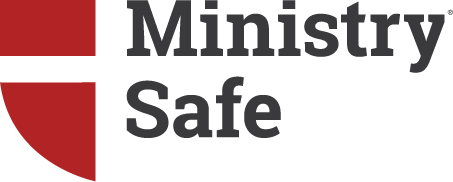 First United Methodist Church of  KilleenSafety Application Form for Volunteers and EmployeesConfidentialThis    application     should     be     completed     by all     applicants     for     any      position (volunteer or employment) involving the supervision   of    children    or    students.    This    is not    an    employment    application.         The purpose   of   this   form   is   to   assist    in    the creation of a safe environment for children or students   who   participate   in   the   programs    of this church or use this churches’ facilities.Are you applying as an Employee _	_ or VolunteerIf volunteering, what area do you want to serve in? Childre	Yout	_ Missions_Legal Name:   	 Name you like to be called (if different):   	 Address:   	City:  	State:  	Zip Code:  	Cell Phone: 	Home Phone: 	Email:  	Driver’s License State 	#	Social Security # 	- 	-   	Sex:	M	F	Date of Birth:  	Marital Status: 	(single, married, separated, divorced, widowed, etc.)Are you a member or regular attendee of this church? 	_	If so, for how long?  	How long have you lived at your current address? _ 	 Previous address:    	List all other cities and states where you have lived as an adult:Please list all previous volunteer work or employment involving children or students (List eachorganization’s name and address, type of work, dates, and a contact person familiar with your work there.  Use   back   of   this    page    for    more space, if necessary.)List any talents, vocations, preparation, training or other experiences that have equipped you to work with children or students:Please complete a separate reference form providing one professional reference (if applicable), one personal reference, and one family member. References must include one family member and one member of the opposite sex. Please contact these references and inform them an authorized staff person from this church will be contacting them. (See Reference Form). If there are references supplied on an Employment Application they may take the place of this form for applicants seeking employment with this church).Because we care for children and desire to protect  them,  please  answer  the  following questions.    We    understand    that     the     answers     to these  questions  may  be   private   and   deeply personal,  and  we  will  protect  your   privacy   in every  possible  context.  It   is   the   position   of this   church   that   suspicions   or    allegations    of child   abuse   or   neglect   will   be   reported   to relevant state authorities.Why do you want to work with children or students at this church?Do you have a preference concerning the age group or sex of children or students with whom you would like to work? If so, what is the basis for this preference?What is your philosophy concerning re-direction or discipline of children?When you are unhappy, angry or emotional about a person or circumstance, what do you do?Have you experienced any significant physical or emotional stressors within the past year, such as the loss of a parent, spouse, or child, extreme ill health, or any emotional or physical crisis? If so, please briefly explain. (Use back of page if necessary.)Have you ever physically or sexually abused a child?Has someone ever accused you of physically or sexually abusing a child, or molesting a child?Do you consider yourself to have been physically or sexually abused as a child?	Yes	No realize this information is potentially sensitive, and it will be kept entirely confidential, where another child’s safety is not negatively impacted by confidentiality.) If so please explain. Explanation is optional.If you answered ‘yes’ to this question, would you consider counseling or resources (available through this church) to address any resulting emotional or spiritual harm or damage?RELEASEI authorize this church to contact all individuals, organizations and references listed on this Safety Application Form in order to verify the information I have provided. I agree to release from liability any person or organization providing information related to  me, including those persons I have  listed  as  references,  as  well  as  contact  persons  from  my previous volunteer work or employment with children.I specifically authorize this church to periodically undertake a criminal background check concerning my past.I understand and agree that any information received from the background check and application verification will not be disclosed to me except as required by law, and I hereby waive any right I may have to inspect any information provided about me by any person or organization identified by me on this form.By signing this form, I certify and affirm that the information I have given on this form is         true, complete and correct in all respects.Signature:	 Print:  		Date:  	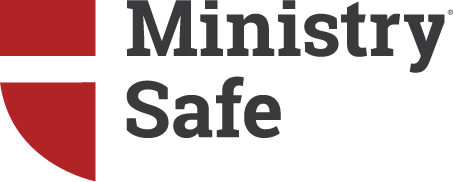 Volunteer/Employee Name:   	Volunteer/Employee Email:   		    Volunteer/Employee Cell Phone:  	REFERENCE FORM FOR VOLUNTEERS/EMPLOYEES FOR FUMC KILLEENReferences Required: Each applicant must submit the names and phone numbers of at least one professional reference, one personal reference and one family member. Additional professional references may be submitted if deemed helpful by applicant in allowing this church to determine applicant’s fitness for volunteer position and qualifications. The professional references should be familiar with  the quality of the individual’s work. One of these references should be a person of the opposite sex.Adapted by FUMC Killeen September 27, 2018Policies and ProceduresStatement of Acknowledgment and AgreementI have received and read a copy of FUMC Killeen MinistrySafe Policies and Procedures Manual and understand the importance of the matters set forth within the manual. I agree to follow and abide by these guidelines during my service at FUMC Killeen.Further, I understand that the manual may be modified at any time, and that any guidelines may be amended, revised, or eliminated at any time by FUMC Killeen.I also acknowledge that I have reviewed and agree to fulfill the duties listed in the Manual. While, ideally, I will serve in this ministry for the agreed term, I understand that I may choose to end this relationship at any time. If possible, I will provide two weeks’ notice to my supervisor.I further acknowledge and understand that the materials and guidelines contained in this manual in no way express or imply a contractual employment relationship between FUMC Killeen and me. If I am applying as a volunteer, I acknowledge and agree that I will receive no compensation for hours worked.Finally, I understand that it is my responsibility to review new guidelines that are created and distributed, as well as manual guidelines that are changed or deleted.I hereby acknowledge receipt of FUMC Killeen policies and procedures manual.Employee (Staff Member) or Volunteer’s name (please print)Employee (Staff Member) or Volunteer’s signatureDate:	 	[This page to remain attached to the Staff/Volunteer Safety Policies and Procedures Manual.]© MinistrySafe 2016. All Rights Reserved.	18	Adapted for FUMC Killeen September 27, 2018Interview Form – FUMC Killeen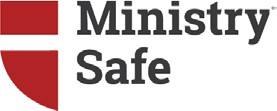 Interview for Positions in Ministry Programs Involving MinorsApplicant’s Name:	 	Why     are     you      are      interested      in      this      position,      and how did you hear about it?Do you have a preference concerning  the  age  of  children or students    with    whom    you    work?    If    so,    why?    (What    is the   basis   for   this   preference)   Have   you   worked    or volunteered with this age/gender in the past?Have   you   worked    or    volunteered    with    children    in    the past   (other   than   any   referenced   in   the    application? Tell me about it.Sometimes we are expected to apply policies with which we   don’t   agree.   Tell   me    about    a    circumstance    when    you had   to   stick   to   a   policy   or   rule,   even    though    it   didn’t seem to make sense. What did  you  do  in  that situation or circumstance?Think of a time when a child really tried your patience,  or   a   circumstance   when    a    child    or    student    tried    to    get an  emotional   response   from   you.   How   did   you   handle this circumstance?What are the two most frustrating or difficult circumstances involving   children   or    students    you    have    encountered? How   did    you    respond    to    these    circumstances?    How    did your   response   affect   the   children,   students   involved,    or the circumstance?Has a boss or supervisor complimented you  for  your  sound judgment?   What   was   the   circumstance   and   how    did    you show good judgment?What     was     it     like     growing     up     in     your     family     of  origin? Describe your current family (if applicable).How    did    your    parents    handle    discipline?         What    did you     see     modeled     WELL?      What     will/did     you     avoid in your own family?Have    you    ever    abused    or    molested    a    child?    Have   you ever been accused of abusing or molesting a child?(Question # 11 is OPTIONAL):Do   you   use   illegal   drugs?   Have   you   ever    used    illegal drugs? Have you ever abused legal drugs?How would you describe your relationship with your best friend, or a very close friend?Interviewer:   	Date:  	NameAddressCity & StateZip CodeTelephonePersonal:Email:Professional:Email:Family Member:Email: